CONTRATTO DI COMODATO GRATUITO: emergenza codiv-19L'anno 2020, il mese di aprile, il giorno .......................... presso gli uffici di segreteria dell’I.C. “A. Pacinotti” Marigliano, sono presenti Di Ruocco Biancamaria  in qualità di Dirigente Scolastico, di seguito indicato come «comodante», proprietario delle attrezzature di seguito indicate:Computer …………………………………………………………….ed il/la sig. ........................................... in qualità di .........................., dell’alunno/i……………………………………….di seguito indicato come «comodatario», si allega fotocopia di un documento di iconoscimento;Premesso che il comodatario ha formulato espressa richiesta per l'uso delle attrezzature sopra descritte, le partistipulano e convengono quanto segue1. Il comodante consegna al comodatario l'attrezzatura come sopra descritta affinché se ne serva gratuitamenteesclusivamente per la fruizione della Didattica a Distanza da parte del/dei succitato/i figlio/i.2. Il comodatario si impegna a vigilare sul corretto uso del dispositivo e si impegna a rimborsare interamente la scuola in caso di incauto utilizzo.3. Il mantenimento dello stato di sicurezza e tutti i necessari interventi manutentivi sono a totale carico del comodante, e quindi tutte le spese di ordinaria manutenzione nonché le spese occorrenti all'uso dei beni oggetto del presente contratto saranno a carico del comodante.4. Il comodatario si obbliga ad usare il bene per far svolgere da parte del/dei proprio/i figlio/i la D.a D., e a non concederne il godimento a terzi senza il consenso del comodante.5. Il presente contratto decorre dalla data ................................., fino alla fine delle attività didattiche, cioè fino al 8/06/2020. Il comodatario è comunque tenuto a restituire l'attrezzatura non appena il comodante la richieda e, comunque non oltre la data di scadenza del contratto , 8/06/2020.6. Il Comodatario potrà restituire il bene consegnatogli anche prima della scadenza fissata alla precedente clausola.7. Nel caso il Comodatario ritardi la restituzione del bene comodato, pagherà al Comodante una penale, che le parti convengono pari a euro 10,00 (dieci/00) per ogni giorno di ritardo.8. Il comodatario si obbliga a restituire al comodante l'attrezzatura perfettamente funzionante e nello stesso stato in cui si trovava all'atto della consegna, salvo il normale deterioramento per effetto dell'uso e della vetustà.9. Il comodatario dà atto di essere stato specificamente edotto dal comodante dello stato attuale dell'attrezzatura e di averla trovata idonea all'uso che lo stesso ne dovrà fare  per lo svolgimento dell'attività di esecuzione delle opere dedotte nel contratto di appalto citato al punto 1 del presente contratto .10. Il comodatario si obbliga ad usare l'attrezzatura con la necessaria diligenza e perizia e nel pieno rispetto delle norme di sicurezza e igiene del lavoro.11. Il comodatario esonera espressamente il comodante da ogni responsabilità per danni diretti o indiretti che potessero derivare o derivargli dall'attrezzatura o dal suo uso assumendosi lo stesso anche tutti i rischi e le responsabilità inerenti  a tali attrezzature  ed al suo funzionamento.12. Il deperimento dei beni di cui al presente contratto derivante da caso fortuito sarà comunque carico al comodatario.13. Il presente contratto per quanto non espressamente previsto, è disciplinato dalle norme del Capo XIV (articoli da 1803 a 1812) del Codice Civile ed alle altre leggi in vigore.14. Per qualsiasi contestazione dovesse sorgere nell'esecuzione del presente contratto, il foro competente sarà quello di NolaMarigliano, ……………………………………								.................................IL COMODATARIOIl Dirigente Scolastico Biancamaria Di Ruocco Documento prodotto e conservato in originale informatico  e firmato digitalmente ai sensi dell'art. 20 del C.A.D.   nella data risultante dai dati della sottoscrizione digitale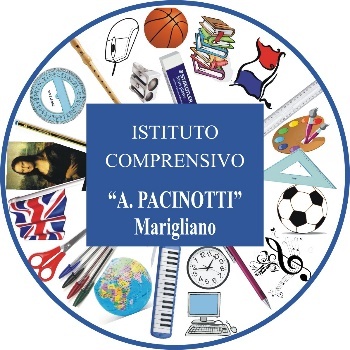 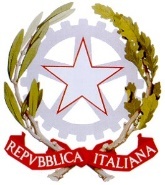 Ministero dell’Istruzione, Università e RicercaIstituto Comprensivo “A. Pacinotti” MariglianoVia San Luca – 80034  Marigliano (Na) Tel. /Fax 081/8851903C. F. : 92006740630 – e-mail: naic8be009@istruzione.it – C.M.: NAIC8BE009 – PEC: naic8be009@pec.istruzione.it